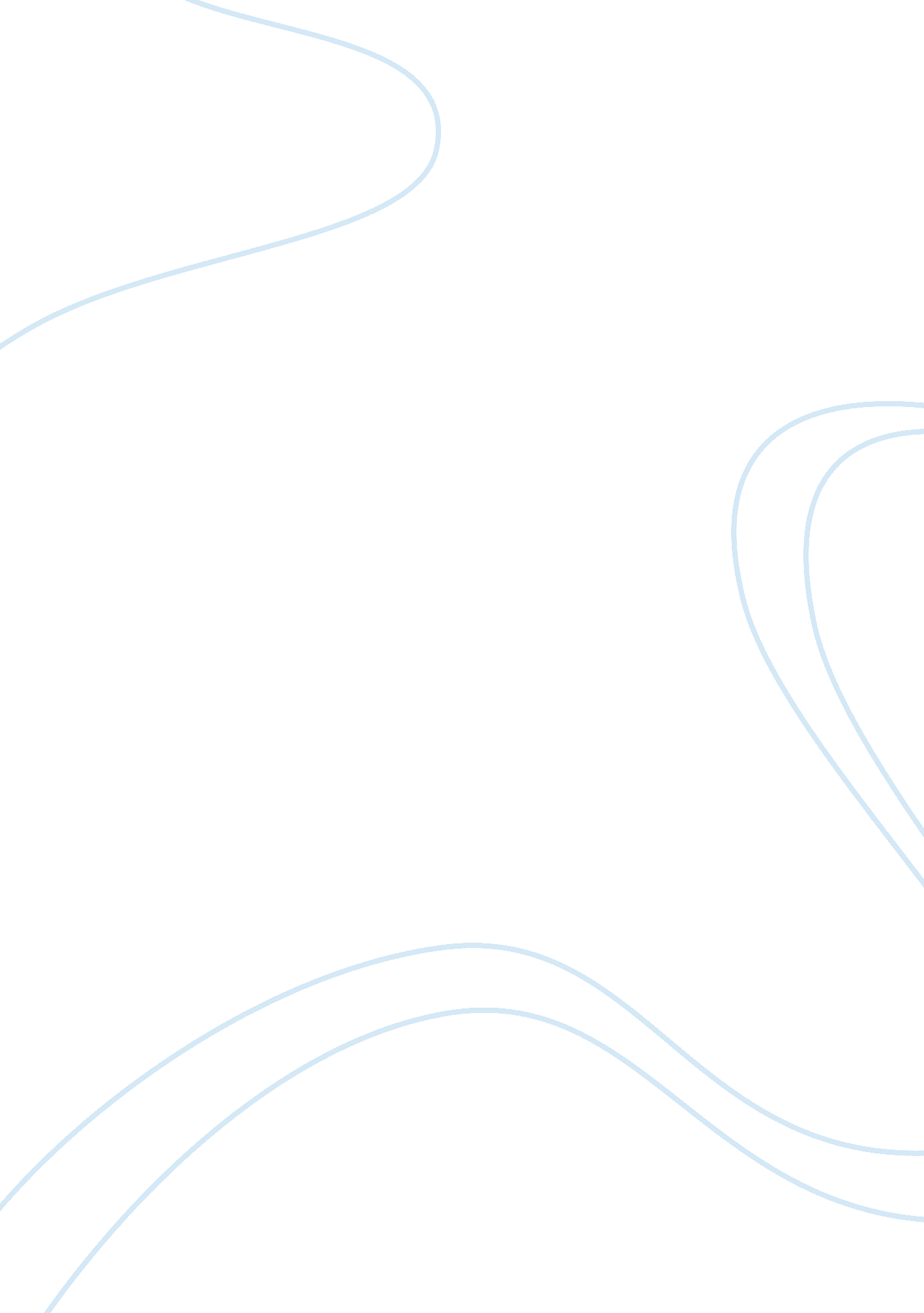 Netaji subhashchandra bhose hindi essay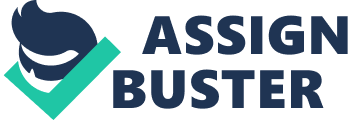 Resume | Sachin S. Chaware Flat no 503, D-4, Shiv Sagar Society, Phase II , Mailbag Sinhagad road, Pune - 411 051 Sachin.[email protected]com[email protected]com Cell no 9527005469/8888302489 ____________________________________________________________ _________ I, Sachin Sudhakar Chaware, presently work as an On Roll in site acquisition & Laisioning activities with Towervision India Pvt. Ltd. , Pune. I have put in a total of about 10. 5 years of services. In the field of site acquisition, MC, NP, GP- NOC, EB Leaisonig, & maintain the site Data, Man Management, administration the spectrum of responsibilities covers, execution of agreements, is dealing with government Authorities, Cell Site Installation / execution & Automation of DG, & Cell Site Electrical Indoor & Outdoor wiring. & EMG Issue. The brief details of the bio data is given below: Experience: - Presently work with Towervision India Pvt. Ltd. , Pune. Since Janewary 2011. 1. Towervision India Pvt. Ltd. , Pune. Jan 11 to Till Date As a Asst. Managar- Laisioning for M&G circle 2. Unity Telecom infrastructure Ltd. March 10 to Dec. 10 As a Asst. Managar for M&G circle 3. Wttil+Quippo telecom ltd. Septembar 08 to March 10 as Sr. Executive Acquisition (M&G) (3 Cluster:-Pune , Kolhapur, Nashik) : On Roll 4. Indus Towers Ltd. April 08 to August 2008 as Executive Acquisition (Pune) : off Roll 5. Bharti Infratel ltd. July 2007 to march 2008 as Executive Acquisition (Pune): off Roll 6. Bharti Airtel Ltd. Jan 2007 to June 2007 as Executive Acquisition (Pune) : off Roll From to Till Date as Executive Acquisition (M&G) : Responsibilities: As Laisioning: Working in Laisioning with Municipal Corporation, Nagar Parishad & Grampanchayat Department for M&G circle. • Developed good relation with Laisioning Authority of Corporation person regarding Site NOC. As Acquisition: • Obtaining the legal documents like property card, 7/12 Extract, Gaon Nakasa (Village Map), Mojani Nakasa (Plot Map with measured boundaries), etc. from the landlords and getting the legal search for 30 years in consultation with the legal advisor. • Negotiation with the landlords for final options approved by RF Planning. • Signing and execution of Agreement with Land Lords. Identification of locations / premises / plots for BTS Towers, Mobile Phone at appropriate places and short-listing them accordingly throughout Pune. And commercial negotiation with the landlords for short-listed premises. • Working in Site Acquisition & Laisioning Department for M&G • Co-ordinating with project team for resolving the issues with the landlords and give the smoothness of the edges of construction activities of various premises. • Keeping track and records of all the documents related to all acquired sites for BTS Tower & co-ordinating with legal department for title clarifications. Developing the site acquisition vendors & getting the jobs executed by them in the given time frame. • Co-ordinating with the Sales & Marketing team for the Acquisition of IBS (In Building Solution) sites for better solution of indoor coverage. 6. BINIX Eiectrosystem Pvt. Ltd. From March 1999 to 2007 Date as Project Engineer Responsibilities: A) (1) Handling Manufacturing Facility, Key Products manufactured here are fire Alarm Security systems Twilight switch Power supply etc (2) Customer and Vendor Communication and support. (3) Installation of Fire Alarm Security systems. Twilight switch, Power supply, at customer sites 7. Prime Capacitors, Nagpur, from August 1994 to June 1998 Responsibilities Handled there were – Manufacturing of Electrical control panels. Educational Details: 1) SSC from Jupiter High School Nagpur Yr. 1994. 2) HSSC From Nutan Bharat high School Nagpur Yr. 1996 3) ITI (Electrical) From Bhawani Industrial Traning Centre. Nagpur Yr 1997. with MCVT Grant 4) Certificate Course in Audio-Radio Servicing, from Institute of Audio – Video Technology, Nagpur. Yr 1995. 5) Basic Computer course Personal Details: Date of Birth : 28th March 1977. Father name : Mr. Sudhakar K. Chaware Languages Known : Hindi, Marathi & English. Marital Status : Married Hobbies : Music, Badminton, Horse Riding & Art. Extra Curricular Activities : 1. Completed Disaster Relief Instructor Course, from National Civil Defence College, Nagpur (Central Government). 2. Worked as Instructor with PRAHAR, this is an institute where Pre –Military training is imparted to civilians. 3. Obtained License to carry out Electrical Supervision works. Place: Pune. Date : Sachin S Chaware 